 A MESSAGE FROM STAPLEFORD ABBOTTS PARISH COUNCIL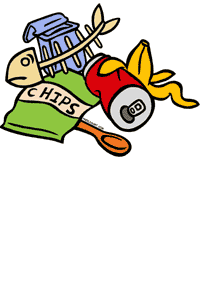 ARE YOU FED UP WITH ALL THE LITTER AROUND OUR VILLAGE?SO ARE WE!THAT’S WHY WE’RE PLANNING A BIG PICK-UP DAY, AND LOOKING FOR VOLUNTEERS TO SPARE AN HOUR OR TWO ON “TRASH SQUAD”. WE WILL PROVIDE ALL THE NECESSARY EQUIPMENT FOR THE VENTURE.STAPLEFORD ABBOTTS IS A BEAUTIFUL VILLAGE AND WE CAN ALL MAKE SURE IT STAYS THAT WAY!WANT TO HELP? CONTACT THE CLERK: staplefordabbottsparishcouncil@gmail.com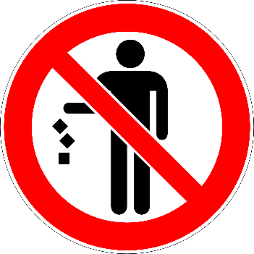 BAG IT – BIN IT – BEAT IT!